Describe specific changes made to the system as detailed as necessary. Please attach any supporting documents ( initial vs. changed DFD, ERD, etc )Note : Change specification is a part of Workorder and Change Request Form  that contain detail instruction taken by programmer 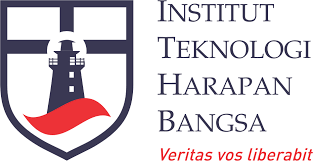 INFORMATION TECHNOLOGY DEPARTMENTCHANGE SPECIFICATION         Work Order / Change Request No :  System NameDatabase NameModule nameTable nameProgram NameField namePrepared by IT Staff  ( Programmer )Received byIT Manager